Prot. n.   2451 /G20			                                               Genova, 07/05/2018 Agli interessatiAl sito webAgli AttiOggetto:  ASSOCIAZIONE MODULI – FIGURE SELEZIONATE                  A seguito  GRADUATORIE DEFINITIVE selezione del personale necessario                   all’attivazione dei SETTE MODULI del     PON  cod. identificativo                10.1.1A-FSEPON-LI-2017-24  prot. 10862 del 16 settembre                  2016 “Progetti di inclusione sociale e lotta al disagio nonché per garantire                  l’apertura delle scuole oltre  l’orario scolastico soprattutto nella aree a rischio e in                  quelle periferiche”.PERSONALE INTERNO PER AFFIDAMENTO INCARICHI ESPERTO - TUTOR -REFERENTE ALLA VALUTAZIONE-FIGURA AGGIUNTIVA IL DIRIGENTE SCOLASTICOVISTI i bandi prott. nn. 1649/G20 e 1651/G20  del 20/03/2018 rivolti al personale interno all’Istituzione Scolastica e finalizzati all’individuazione di esperti, tutor, referente per la valutazione e figure aggiuntive  con i quali stipulare contratti per la realizzazione del Progetto in oggetto;TENUTO CONTO della pubblicazione delle GRADUATORIE DEFINITIVE  con Decreto prot. n. 2112/G20 del 16/04/2018 DECRETA La pubblicazione in data odierna all’Albo on line e sul sito web dell’Istituto delle associazioni  MODULI – ESPERTI/TUTOR/FIG AGG.VE  relativamente alle figure reclutate.Per i moduli “A ME GLI OCCHI” ed “IMPARARE DIGITALE” si rimanda all’esito di cui al Bando 2328/G20 del 02/05/2018                                                                                                IL DIRIGENTE SCOLASTICO                                                                                                       Prof.ssa Sara BANDINI                                                                                                                           Firma autografa sostituita a mezzo stampa, ai sensi                                                                                                                                    dell’art.3, comma2, del D.Lgs n.39/93 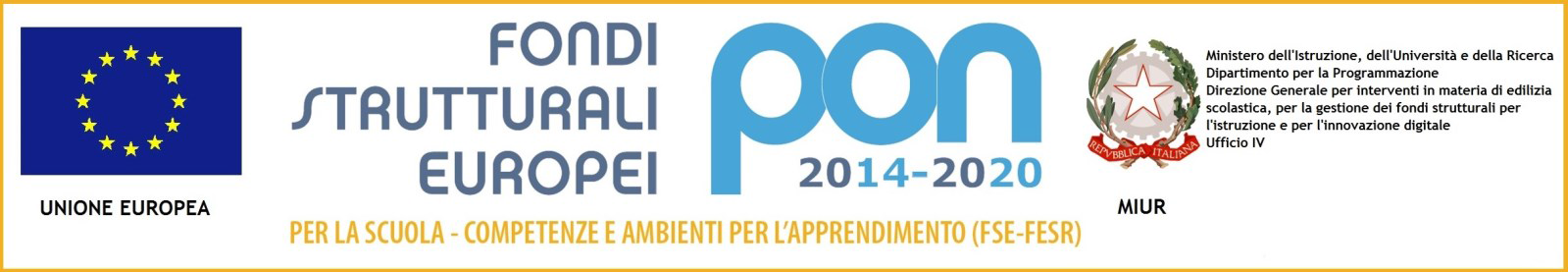 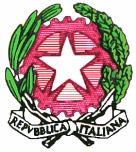 ISTITUTO COMPRENSIVO “SAMPIERDARENA”  Piazza Monastero 6, GENOVA    Tel 010- , FAX 010-  GEIC85100E@ISTRUZIONE.IT - GEIC85100E@PEC.ISTRUZIONE.IT -WWW.ICSAMPIERDARENA.IT  –  C.F. 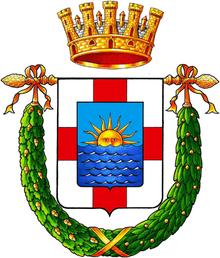 Progetto a valere sull'Avviso Pubblico prot.n. AOODGEFID/10862 del 16/09/2016finalizzato all'Inclusione Sociale e alla Lotta al disagioProgetto a valere sull'Avviso Pubblico prot.n. AOODGEFID/10862 del 16/09/2016finalizzato all'Inclusione Sociale e alla Lotta al disagioProgetto a valere sull'Avviso Pubblico prot.n. AOODGEFID/10862 del 16/09/2016finalizzato all'Inclusione Sociale e alla Lotta al disagioProgetto a valere sull'Avviso Pubblico prot.n. AOODGEFID/10862 del 16/09/2016finalizzato all'Inclusione Sociale e alla Lotta al disagioCODICE IDENTIFICATIVOAUTORIZZAZIONETITOLO PROGETTOCUP10.1.1A-FSEPON-LI-2017-24AOODGEFID/31704 del 24.07.2017Come la sabbia sulla riva del mare:   tutti uGUali eppure diversiI35B18000120007Titolo ProgettoDestinatariPERSONALE INDIVIDUATOProgettoMusica StrumentaleAllievi scuola secondaria inferioreEsperto           VACCARI SIMONATutor               CAMPODONICO LUCAProgetto SportScuola PrimariaAllievi scuola primariaEsperto           D’ANCONA DAVIDETutor               ALBERTI FEDERICOFig. Agg.va     AIELLO ERNESTINAProgetto SportIn ClasseAllievi scuola primariaEsperto           D’ANCONA DAVIDETutor               ALBERTI FEDERICOFig. Agg.va     FAZZI STEFANOImparare…DigitaleAllievi scuola secondaria inferioreEsperto           bando collab plurima   Tutor               bando collab plurima   Fig. Agg.va     BEGHELLO SILVIALingua Italiana L2Allievi scuola primariaAllievi scuola secondaria inferioreEsperto           BEGHELLO SILVIATutor               DROMMI GRAZIELLASviluppo e Potenziamento Competenze di base Lingua ItalianaMatematicaAllievi scuola primariaEsperto           FAZZI STEFANOTutor               IACONA PAOLA   Potenziamento Competenze di base A ME GLI OCCHIAllievi scuola primariaEsperto           bando collab plurima   Tutor               bando collab plurima   Fig. Agg.va     bando collab plurima   REFERENTE PER LA VALUTAZIONEIntero Progetto Ins               DE MARCO ALESSANDRA